Остеопороз — заболевание, при котором снижается объем костной массы и нарушается ее качество. Это приводит к хрупкости костей и риску переломов.

Остеопороз называют «молчаливым заболеванием», потому что годами оно может не проявлять себя.

О том, как профилактировать развитие остеопороза, читайте на нашей странице и в официальном Telegram-канале ведомства: https://clck.ru/33krH4.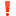 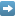 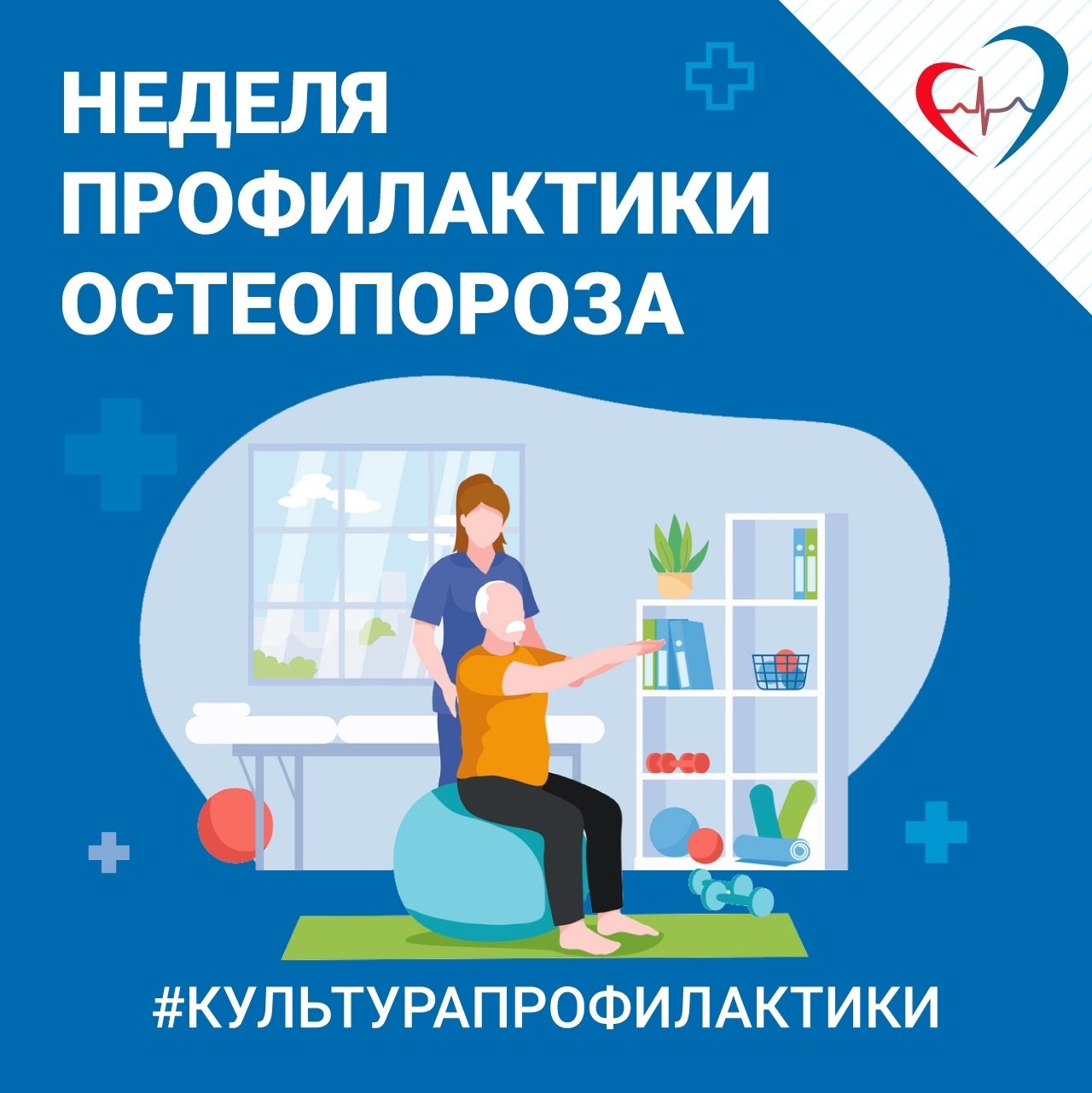 